JAYPEE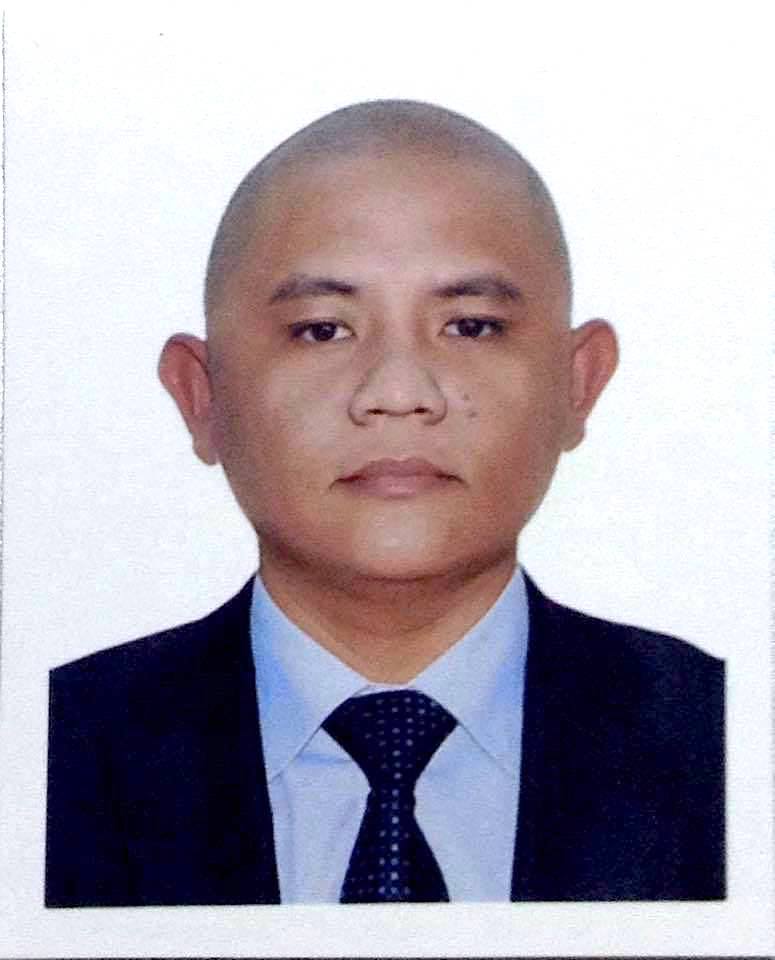 JAYPEE.372989@2freemail.com 			SUMMARYExperienced IT Manager with extensive knowledge in Information Technology and Security Solutions sales and services.Excellent in office administration, organization and time management.Vast knowledge in Office Software including Microsoft office proficient in MS Word and MS Excel, MS PowerPoint, Photoshop, Active Directory and several IT languages, including HTML, PHP, MySQLKnowledgeable in office equipment management including computer software and hardware installation and maintenance, computer networking configuration, printer setups, CCTV security system, Time Attendance System and Computer Servers. Experienced managing professional installation and maintenance team, well-organized office administrative staffs, productive IT solution and Telecom Internet Broadband Sales Team.Interested to fill any suitable position and willing to do extra work that will further develop personal and career growth in order to provide a proper service to the company.TECHNICAL SKILLSQUALIFICATIONKnowledgeable in Office software including but not limited to, MS Word, MS Excel, MS PowerPoint, Adobe Photoshop, and Dreamweaver.Developed and implemented a data management system for office.Handle company’s important files, purchasing, quotation approval, payroll and stocks inventory audit, price updating, and monthly profit and loss assessment. Managed installation and maintenance of all office equipment including PC workstation, Printers, Scanners, Telephone system, Surveillance system, and Networking infrastructure.Managed all administrative duties including, Data Encoding, Marketing, Customer service, Sales productivity, Accountability, and Warranty.Experienced in Google Adwords setup, basic SEO management, editing Html and Php web program.Ability to organize, prioritize, work under work pressure and Flexible with willingness to do extra work.WORK EXPERIENCEFreelance Virtual Assistant			January 2017 – May 2017ARIEX INTERACTIVE INC.2625 MIDDFIELD RD #220 Palo Alto CA 94306Homebase: Tabuco Naga City Camarines Sur PhilippinesResponsibilities:Providing various virtual assistance tasks, which include Data entry, Website Optimization for Facebook Advertising, Editing Html and Php programming codes.Operation Manager				June 2011 - December 2016HDY GADGET REPUBLIC#28 Door 1 JAM Bldg. Magsaysay Ave. Concepcion Pequena Naga CityResponsibilities:Overseeing and hands on assistance on all office administrative works including Pricing update via company POS, Stocks and Equipment’s Inventory, Warranty, Purchasing, Partners monthly Sales Record, Payroll, Data Encoding, Document filing, Front and Back office.Developed and maintain data management system via MS Excel, which increases admin efficiency. Monitor and provide hands on technical assistance to installation and maintenance team including Installation Planning and Implementation, Wired and Wireless installation of Computer Networking and CCTV Surveillance system, Biometric Time Attendance and Door lock system, Software and Hardware installation setup, Computer Servers maintenance.Planning monthly strategy for both Solutions and Telecom Sales Teams.Attending monthly alignment meeting with business partners.Setting and reviewing daily/monthly budgets and managing cost. PCOS Technical Team Supervisor 		May 2010(May 2010 National Election)SMARTMATIC-TIMArea covered: Lagonoy Coastal Area, Camarines SurResponsibilities:Managing 5 IT technicians assigned in 5 different barangays of Partido North Coastal Area to handle the PCOS (Precinct Count Optical Scan) voting machines.Monitoring and providing assistance to all Technical team.Online C++ Visualization with 			Nov 2009 – Mar 2010Exam GeneratorDepartment of Computer Science, Ateneo de Naga UniversityAteneo Avenue, Naga CityResponsibilities:College Senior Project, program state web-based visualization tool for enhancing introductory programming education with automate exam generator (Thesis author, software developer).Network Maintenance and 			Sep 2006 – Jan 2008DSL Installation TechnicianBEACON COMPUTERPenafrancia Ave. Naga CityResponsibilities:Installations and troubleshooting of ADSL modemsProvide remote and on-site assistance to Digitel DSL CPEProvide assistance to Digitel Outside Plan and Transmission personnelFreelance Software Developer			Jan 2006 – June 2006MARANTZ TAILORINGBarlin St., Naga CityResponsibilities:Develop Sales and Inventory System Software for Tailoring business (Team Project)Courier						Jun 2005 – Jan 2006AIR21, MAIL & MOREJ. Hernandez St. Naga CityResponsibilities:Package house to house deliveryPackage inventory and sortingFront-desk officerEDUCATIONAL BACKGROUNDTertiary LevelBachelor of Science in Computer Science			March 2010Ateneo de Naga UniversityAteneo Avenue, Naga City, Camarines Sur PhilippinesTRAINING and INVOLVEMENTSGlobe Telecom Level 1 Broadband Installer, Hdy Gadget Republic, Naga City, 2013CHARACTER REFERENCESAvailable upon request.SkillsSkill LevelLast UsedMS Word, Excel, PowerPointAdvance2017TCP/IP Networking (Wired and Wireless)Advance2017CCTV Security System (Wired and Wireless)Advance2016MS Windows OS (XP, 7, 8, 10)Intermediate - Advance2016MS Windows OS (2003)Intermediate - Advance2016Adobe PhotoshopIntermediate2017Adobe DreamweaverIntermediate2017Html, Php, MySqlIntermediate2017MAC OSIntermediate2017Door Lock SystemIntermediate2015Time Attendance SystemIntermediate2015Office AdministrationIntermediate2016Active DirectoryBeginner – Intermediate2016PABX (Private Automatic Branch Exchange)Beginner2015MS PublisherBeginner2015